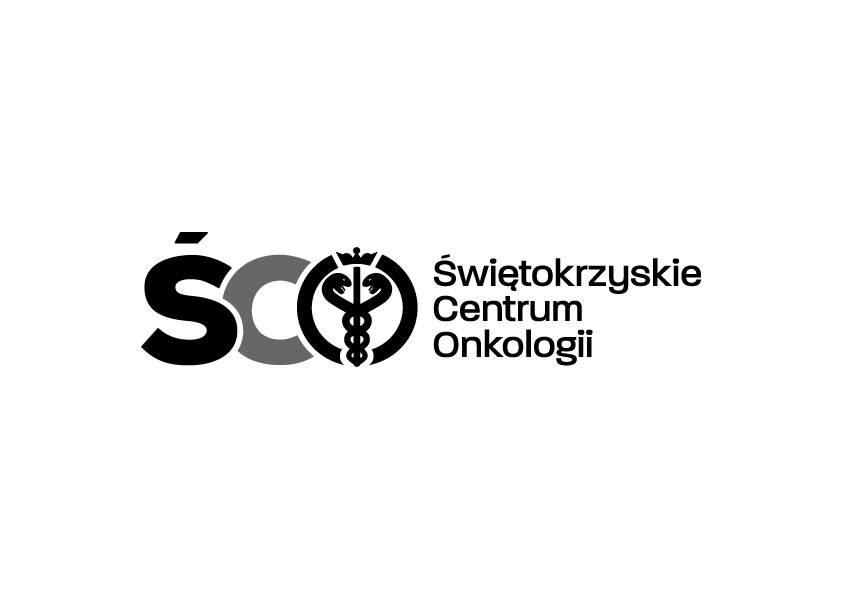 Adres: ul. Artwińskiego 3C, 25-734 Kielce  Dział Zamówień Publicznychtel.: (0-41) 36-74-474   fax.: (0-41) 36-74071/481 strona www: http://www.onkol.kielce.pl/ Email:zampubl@onkol.kielce.plIZP.2411.162.2024.MMO                                                                                               Kielce, dn. 11.07.2024 r.DO WSZYSTKICH ZAINTERESOWANYCHPYTANIA I ODPOWIEDZIDot. IZP.2411.162.2024.MMO:. Zakup wraz  z dostawą materacy przeciwodleżynowych 3 szt. dla Kliniki   Medycyny Paliatywnej  Świętokrzyskiego Centrum Onkologii w Kielcach.Pytanie 1Czy zamawiając dopuści materac zmiennociśnieniowy równoważny z wymaganym przez szpital o parametrach zamieszczonych w załączaniu. Dopuszczenie spowoduje wybieranie najlepszego produktu dla szpitala w najlepszej cenie, co da wymowne oszczędności dla Państwa placówki.Odpowiedz: Zamawiający dopuści materac zmiennociśnieniowy o parametrach zamieszczonych j/w.Jednocześnie Zamawiający wyznacza nowy termin składania ofert na dzień 16.07.2024r. godz. 9:00 oraz termin otwarcia ofert na dzień 16.07.2024r. godz. 10:00.                                                                                                                                     Z poważaniemZałącznik nr 2. Nazwa urządzenia: materac przeciwodleżynowy – 3 szt. Załącznik nr 2. Nazwa urządzenia: materac przeciwodleżynowy – 3 szt. Załącznik nr 2. Nazwa urządzenia: materac przeciwodleżynowy – 3 szt. Załącznik nr 2. Nazwa urządzenia: materac przeciwodleżynowy – 3 szt. Lp.Parametry techniczne i funkcjonalneParametr wymaganyParametr oferowanyIInformacje ogólne1Nazwa urządzeniaPodać2Typ urządzeniaPodać3Sprzęt fabrycznie nowy, rok produkcji …Tak, podać4Sprzęt pochodzący z produkcji seryjnej niemodyfikowany do celów postępowania przetargowegoTak, podać datę rozpoczęcia produkcji modeluIIParametry ogólneMaterac składający się z minimum 20 komór powietrznych wykonanych z poliuretanu z powietrznym materacem zabezpieczającymTakTakMaterac przeznaczony do stosowania w profilaktyce i leczeniu odleżyn do IV stopnia włącznie według skali IV stopniowej u pacjentów o wadze do 220 kgTakNie, Do 200 kgMaterac kładziony bezpośrednio na ramie łóżka i posiadający system mocowania do ruchomej ramy łóżkaTakTakMaksymalny rozmiar materaca 85x 200 cmTakTakMaksymalna wysokość materaca 15 cmTakNie, 18 cm Zawór CPR zintegrowany ze złączem przewodu powietrznegoTakTakObniżone komory w sekcji pięt w celu dodatkowej redukcji ucisku na tym obszarze – min 5 komórTakNieStatyczna sekcja głowy w celu zapewnienia odpowiedniego podparcia – min. 2 komoryTakTakMaterac wyposażony w kanał zabezpieczający przewód zasilającyTakTakMaterac posiadający trwałe oznaczenie w postaci etykiety umieszczonej na złączu CPR materaca zawierającej informacje na temat materaca, co najmniej: model materaca, wymiary materaca, dopuszczalna waga użytkownika.TakNie, dane na pompie Pokrowiec zawierający trwałe oznaczenie w postaci wszytej etykiety zawierającej informacje na temat pokrowca, co najmniej: wymiar pokrowca, datę produkcji, instrukcję prania pokrowca.TakNie, etykieta nadrukowanaMaterac wyposażony w pokrowiec wewnętrzny ze zintegrowanymi uchwytami na komory, przeznaczony do prania w temp. 95°C i suszenia w suszarce, przystosowany do dezynfekcji powierzchniowej oraz czyszczenia środkami na bazie alkoholu ze środkami powierzchniowo czynnymi lub bez nich albo środkami na bazie roztworu chloru lub nadtlenku wodoru o maksymalnym stężeniu do 10000 ppm/1%.TakNie, pranie 95C bez dezynfekcji nadtlenkiem wodoruMaterac wyposażony w miękki, elastyczny pokrowiec zewnętrzny, paroprzepuszczalny, składający się z górnej warstwy o gramaturze min. 170 gr/m2 wykonanej z tkaniny poliestrowej pokrytej poliuretanem o przepuszczalności pary wodnej na poziomie min. 600 gr/m²/24H oraz spodniej warstwy o gramaturze min. 210 gr/m2 wykonanej z tkaniny poliestrowej pokrytej poliuretanem o przepuszczalności pary wodnej na poziomie min. 600 gr/m²/24H, zamykany na suwak z okapnikiem, przeznaczony do prania w temp. 95°C i suszenia w suszarce, przystosowany do dezynfekcji powierzchniowej oraz czyszczenia środkami na bazie alkoholu ze środkami powierzchniowo czynnymi lub bez nich albo środkami na bazie roztworu chloru lub nadtlenku wodoru o maksymalnym stężeniu do 10000 ppm/1%.TakNie, pranie 95C bez dezynfekcji nadtlenkiem wodoruW przypadku awarii zasilania materac pozostaje w pełni napompowany bez wycieku powietrzaTakTakCyfrowa pompa z łatwym w obsłudze panelem sterowania wyposażonym w:- przycisk wyciszenia- funkcję blokady panelu - przycisk funkcji automatycznej deflacji z indykatorem aktywacji- funkcję trybu naprzemiennego i pulsacyjnego- przycisk trybu stałego niskiego ciśnienia- przycisk funkcji maksymalnego wypełnienia z indykatorem aktywacji- przycisk ustawienia masy ciała pacjenta- wskaźnik gotowości systemu- diodowy wskaźnik odłączenia zaworu CPR- funkcję siedzenia- diodowy wskaźnik kodu błędu TakNie, materac automatycznie dobiera ciśnienie do wagi pacjenta więć funcja ważenie jest nieuzasadniona, brak deflacji.Minimum 4 tryby pracy:- tryb terapeutyczny zmiennociśnieniowy- tryb terapeutyczny zmiennociśnieniowy pulsacyjny – komory nie opróżniają się całkowicie, tylko minimalnie, naprzemiennie - komory materaca napełniają się i opróżniają na przemian co druga (cykl 1:2), zmienia się w nich ciśnienie zapewniając efekt fali - tryb specjalnie dostosowany dla pacjentów wrażliwych z problem bólu - tryb terapeutyczny statyczny niskociśnieniowy - tryb statyczny pielęgnacyjny z automatycznym powrotem do trybu terapeutycznego po 20 min.TakTakPowiadomienie dźwiękowe i wizualne o konieczności zmiany pozycji pacjenta przy włączonej funkcji siedzenia po 2 godzinachTakNieCzas trwania cyklu w trybach dynamicznych regulowany: 10, 15, 20 lub 25 minTakTakDwa tryby transportowe realizowane poprzez zamknięcie przewodu materaca za pomocą zintegrowanej pokrywy lub wyjęcie zasilacza z gniazdka ściennego i pozostawieniu jednostki sterującej wiszącej na szczycie łóżka, w obu przypadkach materac pozostanie napompowany przez co najmniej 12 godzin.TakTakCyfrowa pompa o maksymalnych wymiarach 110x300x200 mmTakTakPompa wolna od wibracji, charakteryzująca się bardzo cichą pracą max. 17 dbA (pomiar wg. EN ISO 11201)TakTakFunkcja automatycznego wypompowania powietrza z materaca realizowana przez pompę wraz z sygnałem dźwiękowym informującym o zakończeniu deflacji – po wybraniu tej funkcji pompa usuwa powietrze z materaca, co ułatwia przygotowanie materaca do dezynfekcji, przechowywania lub przemieszczenia, zabezpieczenie przed przypadkowym wciśnięciem funkcji poprzez konieczność wciśnięcia i 2 sekundowego przytrzymania przyciskuTakNiePompa odporna na zalanie na poziomie minimum IP42TakTakMaksymalna waga pompy 3 kgTakTakPompa zasilana niskim napięciem - max 12V za pomocą dedykowanego zasilacza zewnętrznego 100–240 V / 50–60 HzTakTakPompa przystosowana do zawieszenia na szczycie łóżka – wyposażona w uchwyty pokryte elastycznym tworzywem z regulacją rozstawu oraz minimum 4 elastyczne nóżki zapewniające pełną stabilizację i amortyzację wibracjiTak, opisaćNie, dwie regulowanie nóżkiPrzyciski zintegrowane z elastycznym, silikonowym panelem zabezpieczającym urządzenie w przypadku zalania TakTakPanel sterowania pompy w całości pokryty elastycznym silikonem odpornym na uszkodzenia mechaniczne. Nie dopuszcza się wmontowanych wyświetlaczy LCD narażonych na uszkodzenia i zarysowaniaTakTakDźwiękowy i wizualny alarm niskiego ciśnienia, wysokiego ciśnienia, wysokiej temperatury systemu, wizualny alarm nieszczelności ze wskazaniem sekcjiTakNie, alarm dźwiękowy i wizualny utraty ciśnienia lub zasilania Możliwość wyciszenia alarmu dedykowanym przyciskiem, wstrzymanie alarmu dźwiękowego na 5 minutTakTakSystem recyrkulacji - przepompowania powietrza między komorami materaca, kontrolowany przez pompę, zapewniający odpowiedni mikroklimat oraz stałą i komfortową temperaturę, zapobiegający wychłodzeniu pacjenta oraz poprzez swoją konstrukcje redukujący zużycie energii.Tak, opisaćTakWbudowany w pompę, wymienny filtr powietrzaTakTakPompa wyposażona w czujnik RFID służący do rozpoznania rodzaju podłączonego materacaTakNieJednostka sterująca przystosowana do dezynfekcji powierzchniowej oraz czyszczenia środkami na bazie alkoholu ze środkami powierzchniowo czynnymi lub bez nich albo środkami na bazie roztworu chloru lub nadtlenku wodoru o maksymalnym stężeniu 10000 ppm/1%.Tak, opisaćTakPompa przeznaczona do współpracy z kilkoma typami dedykowanych materaców przeciwodleżynowych w formie nakładki i kładzionych bezpośrednio na leże łóżka, min.:- materac kładziony bezpośrednio na leże łóżka, skuteczność terapeutyczna do 250 kg, do stosowania w profilaktyce i leczeniu odleżyn do IV stopnia włącznie według skali IV stopniowej, w trybie pulsacyjnym komory materaca napełniają się i opróżniają na przemian co druga (cykl 1:2)- materac w formie nakładki, skuteczność terapeutyczna do 200 kg, do stosowania w profilaktyce i leczeniu odleżyn do IV stopnia włącznie według skali IV stopniowej, w trybie pulsacyjnym komory materaca napełniają się i opróżniają na przemian co trzecia (cykl 1:3)- materac kładziony bezpośrednio na leże łóżka, skuteczność terapeutyczna do 200 kg, do stosowania w profilaktyce i leczeniu odleżyn do IV stopnia włącznie według skali IV stopniowej, w trybie pulsacyjnym komory materaca napełniają się i opróżniają na przemian co trzecia (cykl 1:3)- materac w formie nakładki, skuteczność terapeutyczna do 160 kg, do stosowania w profilaktyce i leczeniu odleżyn do IV stopnia włącznie według skali IV stopniowej, w trybie pulsacyjnym komory materaca napełniają się i opróżniają na przemian co trzecia (cykl 1:3)Tak, opisaćNieOkres gwarancji  wynosi 24 miesiąceTAKTak